Oregon Teacher Standards and Practices Commission (TSPC)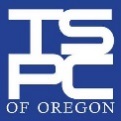 TSPC Commission MeetingJanuary 18-19, 2018 Statement:  To establish, uphold and enforce professional standards of excellence and communicate those standards to the public and educators for the benefit of ’s students.Goals:  •	Establish high standards for educator preparation excellence and regularly review approved programs for delivery of adopted licensure standards.•	Provide leadership for professional licensure standards including standards for: cultural inclusion; educator dispositions; subject-matter competency.•	To provide timely high quality services to licensees, higher education, and the public.•	Maintain and develop clear, concise and easy to understand administrative rules.•	Establish high standards for educator professional conduct and regularly communicate those standards to the field.The Commission meeting will be held at the Roth’s Markets Inc., 1130 Wallace Rd. NW, Salem, OR 97304.Note:  Facilities at the Roth’s Center are accessible for persons with disabilities.  Anyone requiring special accommodations or services due to disabilities should submit requests at least 72 hours prior to the meeting to: TSPC, 250 Division Street NE, Salem, OR  97301, or 503-373-1150. STANDING COMMITTEESAll times listed on the agenda are approximate.The Commission reserves the right to rearrange the agenda, except for legally posted hearing times, to conduct Commission business expeditiously and efficiently. Due to wireless internet limitation and the meeting facility, please download agenda items ahead of time.*** Please place cell phones and pagers on silent or vibrate during Commission meeting. ***WEDNESDAY, JANUARY 17, 20182:00-4:00 p.m.	EXECUTIVE COMMITTEE MEETING— Teacher Standards and Practices Commission2:00 p.m.	Executive Committee Convenes	Call to Order	Heidi Sipe, Chair1.0	COMMISSION BUSINESS 2:00-4:00 p.m.		Heidi Sipe	1.1	Executive Director IntroductionDiscussion Item	Heidi Sipe1.2       Review of the Commission Agenda (Additions/Corrections)		Discussion Item	Heidi Sipe	1.3 	Commission Correspondence	Discussion Item	Elizabeth Keller/Trent Danowski	1.4	Barriers for Diverse Educators 			Discussion Item	Trent Danowski	1.5	School Nurse Certification			Discussion Item	Elizabeth Keller	1.6	TSPC Operating Principles			Discussion Item	Heidi Sipe/Chris Kuka	1.7	Professional Practices Case ((Potentially Executive Session under ORS 192.660 (2)(a-f))Discussion Item	Heidi Sipe	1.8	American Sign Language (ASL)			Discussion Item	Judy BrizendineTHURSDAY, JANUARY 18, 2018All times listed on the agenda are approximate.The Commission reserves the right to rearrange the agenda, except for legally posted hearing times, to conduct Commission business expeditiously and efficiently. 8:00-8:25 a.m. Delegations forms accepted.8:30 a.m.		FULL COMMISSION CONVENES— Roth’s	Call to Order	Heidi Sipe, Chair2.0	COMMISSION BUSINESS 8:35-9:00 a.m.		Heidi Sipe, Chair 	2.1       Introductions and Comments of Agency and Organization Representatives and	            Guests/Delegations		Information Item	Heidi Sipe 			  Click to play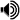 	2.2	Acceptance of Agenda		Action Item	Heidi Sipe			  Click to play	2.3	Chair Heidi Sipe Report		Information Item	Heidi Sipe	2.4	Executive Director Introduction and Update			Information Item	Elizabeth Keller/Trent Danowski/Heidi Sipe			  Click to play			  Click to play	2.5	2018 Legislative Session Update			Information Item	Tamara Dykeman/Trent Danowski			  Click to play9:00-9:45 a.m.	3.0		PRESENTATION 	3.1	Oregon Association of Colleges for Teacher Education (OACTE)		Information Item	Mark Girod			  Click to play	3.2	Chief Education Office Update 		Information Item	Hilda Rosselli			  Click to play10:15-10:30 a.m.	BREAK4.0	LICENSURE  10:30-11:30 a.m.		Lea Bates, Licensure Chair	4.1	Licensure Consent Agenda		The procedures for the Consent Agenda are established by Policy 3522. The Executive Director recommends adoption by single consent motion the following listed items which are identified on the agenda by a double asterisk: (4.1a; 4.1b).  Any of these items may be removed from the Licensure Consent Agenda upon the request of any Commissioner.  Items removed from the Licensure Consent Agenda will be considered in the order they are listed on the agenda.**		4.1a Waiver Requests Granted**		4.1b Teacher Leader License			Action Item	Elizabeth Keller			  Click to play			  Click to play		4.2	Licensure Committee Chair Report		Discussion Item	Lea Bates			  Click to play	4.3	Teacher Leader		Action Item	Elizabeth Keller/Tamara Dykeman			  Click to play	4.4	eLicensing/Communication/Website Update		Information Item	Elizabeth Keller			  Click to play	4.5	Licensure Production Update		Information/Discussion Item	Elizabeth Keller			  Click to play	4.6	Administrator Licensure Redesign		Information/Discussion Item	Elizabeth Keller/Tamara Dykeman			  Click to play			  Click to play4.7	Proposed Licensure Rules		Information/Discussion Item	Elizabeth Keller/Tamara Dykeman			  Click to play12:00-1:00 p.m.	COMMISSION LUNCH		Special Recognition 			  Click to play5.0	PROGRAM APPROVAL 11:30 a.m.-2:15 p.m.	Judy Brizendine, Program Approval Chair	5.1	Program Approval Consent Agenda			The procedures for the Program Approval Consent Agenda are established by Policy 3522. The Executive Director recommends adoption by single consent motion the following listed items which are identified on the agenda by a double asterisk: (5.1a; 5.1b; 5.1c; 5.1d; 5.1e).  Any of these items may be removed from the Program Approval Consent Agenda upon the request of any Commissioner.  Items removed from the Program Approval Consent Agenda will be considered in the order they are listed on the agenda.**                        5.1a Site Visit Schedule**                        5.1b Program Review and Standards Handbook Update**			5.1c Agency waivers granted (secure server)**			5.1d Program report template revisions  **               		5.1e University of Oregon Reading Standards Report Update & Revised Dyslexia Plan                            Action Item......................................................................................................Candace Robbecke			  Click to play	5.2	Program Approval Committee Chair Report			Discussion Item	Judy Brizendine			  Click to play	5.3	Program Rules Redesign			Information/Discussion Item	Tamara Dykeman			  Click to play	5.4	Kaplan University Discontinuation			Action Item	Candace Robbecke			  Click to play			  Click to play	5.5	Specializations 			Action Item	Tamara Dykeman			  Click to play	5.6	Oregon State University (OSU): New Program Proposal—CTE Licensure Pathway		Action Item	Trent Danowski	5.7	2016-2017 Annual Reports Template Approval		Action Item	Candace Robbecke			  Click to play	5.8	CAEP Update: Special Education (SPED) as Advanced Standard Reversal of Commission Action		Action Item	Candace Robbecke			  Click to play	5.9	Eastern Oregon University (EOU): Report on AFI 	Postponed to June			Action Item	Candace Robbecke	5.10	Southern Oregon University (SOU): Report on AFI			Action Item	Trent Danowski			  Click to play	5.11		Oregon State University (OSU): New Program Proposal—Dual Language    Specialization			Action Item	Trent Danowski			  Click to play	5.12	Warner Pacific: New Program Proposal—ESOL Program			Action Item	Trent Danowski			  Click to play	5.13	Barriers for Diverse Educators			Information Item	Trent Danowski			  Click to play	5.14	Art, Music, and PE: Program Requirements for Adding the Endorsement			Action Item	Tamara Dykeman			  Click to play	5.15	Dual Language Specialization			Action Item	Trent Danowski			  Click to play6.0		PROFESSIONAL PRACTICES 2:15-3:00 p.m.		Alan Contreras, Professional Practices Chair	6.1	Professional Practices Committee Chair Report			Information Item	Alan Contreras			  Click to play			  Click to play	6.2	Professional Practices Production Report			Information Item	Trent Danowski			  Click to play3:00-3:15 p.m.	BREAK7.0			ADMINISTRATIVE RULES 3:15-4:15 p.m.		Heidi Sipe, Chair	7.1	Permanent Rules for Adoption and Repeal 			Action Item	Tamara Dykeman			  Click to play	7.2	Proposed Rules for Public Comment                           Action Item 	Tamara Dykeman			  Click to play7.3	SPED: Early Intervention External Committee – Update			Information Item	Tamara Dykeman			  Click to play4:20 p.m.	ANNOUNCEMENTS			  Click to play4:25 p.m.	ADJOURNMENTFRIDAY, JANUARY 19, 20188:30 a.m.	CONVENES IN EXECUTIVE SESSION— Roth’s10.0	PROFESSIONAL PRACTICES HEARINGS, INVESTIGATION MATTERS  INVESTIGATION REPORTS (EXECUTIVE SESSION)8:30 a.m.–4:30 p.m.	Alan Contreras, Professional Practices Chair		The Commission holds executive (non-public) sessions on the following matters:Receiving and discussing preliminary investigation reports on complaints and charges against licensed educators; ORS 192.660(2)(f)Taking action to dismiss the complaint or to charge the educator; ORS 192.660(2)(f)Deliberating the hearing record in disciplinary proceedings; ORS 192.660(2)(f)Consulting with counsel regarding current litigation or litigation likely to be filed under ORS 192.660(2)(h) and; regarding privileged consultation regarding other legal matters under ORS 192.660(2)(a-f)To review and evaluate the employment-related performance of the chief executive officer of any public body, a public officer, employee or staff member who does not request an open hearing under ORS 192.660(2)9i)		Adoption of an order resulting from a hearing must be done in public session.  		See ORS 192.660(2)(b) and ORS 342.175 to 342.19020.0	COMMISSION CONSIDERATION OF PROFESSIONAL PRACTICES ACTIONS (PUBLIC SESSION)4:30 – 4:35 p.m.		Alan Contreras, Professional Practices Chair	20.1	Stipulated Final Orders			Action Item	Alan Contreras21.0	Professional Practices Consent Agenda4:35 – 4:40 p.m.		Alan Contreras Professional Practices Chair	21.1	Professional Practices Consent Agenda Adoption		Action Item	Alan Contreras4:40 p.m.	ANNOUNCEMENTS5:00 p.m.	ADJOURNMENTFuture meetingsApril 5 – April 6, 2018, Roth’sJune 18-20, 2018, Best Western, Newport, OregonNovember 1-2, 2018, Salem Convention Center February 7-8, 2019, TBD April 4-5, 2019, TBDExecutiveHeidi Sipe, ChairMarty Peréz, Vice-ChairChris KukaBruce Weitzel Maureen WolfProfessional PracticesAlan Contreras, Chair   Liliana Jiménez, Vice-Chair Jessica ClassenLea Bates   Steven Bell   Martha GrossProgram ApprovalJudy Brizendine, ChairBruce Weitzel, Vice Chair Maureen WolfMary McKay Steven BellLicensureLea Bates, ChairChris Kuka, Vice-ChairTodd ChernerOlga CobbAllan BrunerAnnmarie Chesebro